ПРИМЕЧАНИЕ: при заявке одного и того же участника на различные номинации конкурса, информация об участнике заполняется на каждую номинацию.К заявке прикладывается поименный список приезжающих, с датами рождения (приложение №1).Заполненную заявку и приложение присылайте на e-mail: 698081@mail.ru, или 71281111@mail.ru.Приложение №1ЗАЯВКА НА КОНКУРС-ФЕСТИВАЛЬ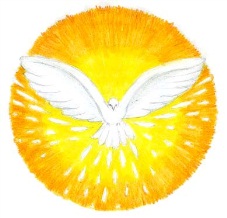 ЗАЯВКА НА КОНКУРС-ФЕСТИВАЛЬНазвание конкурсаКонкурс-фестиваль в рамках проекта«Будущее начинается здесь»Дата и место проведенияКонкурса( обязательно укажите город)Ф.И.О. участника, название коллективаВозрастная группаТелефон, e-mail участникаФ.И.О. руководителя, концертмейстера, (родителей)Учреждение, представляющее участникаНаименование плательщика (Ф.И.О. или организация)Адрес, телефон, факс,e-mail учреждения; руководителя (родителей)Краткая характеристика участника  Номинация(согласно положению)Названия исполняемых произведений,Ф.И.О. автора, Ф.И.О. постановщика 1.2.Вид фонограммы, звуковой носитель1.2.Хронометраж1.2.Количество бронируемых мест в гостиницеКак вы узнали опроведении конкурса?РуководительРуководитель№ п/пФ.И.О.УчастникиУчастники№ п/пФ.И.О.СопровождающиеСопровождающие№ п/пФ.И.О.